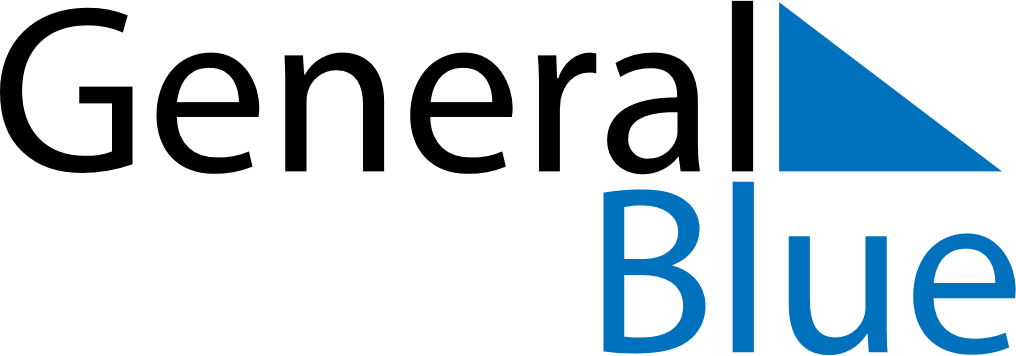 January 2023January 2023January 2023DominicaDominicaSUNMONTUEWEDTHUFRISAT1234567New Year’s DayNew Year’s Day (substitute day)8910111213141516171819202122232425262728293031